Send the test to englishsosban@gmail.com  by Monday 20th April, rename the file so that it includes your last name. Write your answers in the blue/green boxesCommunicationWhat is communication?Answer: With whom do you communicate..?..formally:..informally:Write the English name of these gestures, then explain what they mean and who and when would use them:Order: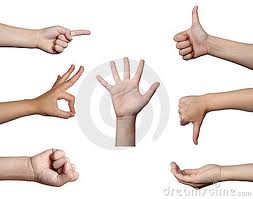 Answer: What are some disadvantages of indirect communication (not face to face).Answer: Choose three colours and explain what they can communicate:Answer: Idols and celebrities:Who is a typical celebrity and why? What is good and what bad about being a celebrity?Answer: Who do you admire and why? Choose one person from your family/friends etc. (not famous) and one well-known person (public figure)Answer: Which jobs do you consider as heroic? Who are the everyday heroes? Write about 3 and explain why you chose them. Answer: Decide whether these qualities are virtues or vices:humble –haughty –thoughtful –valiant –heartless –neglectful –compassionate –indifferent –courageous –careless –1524637